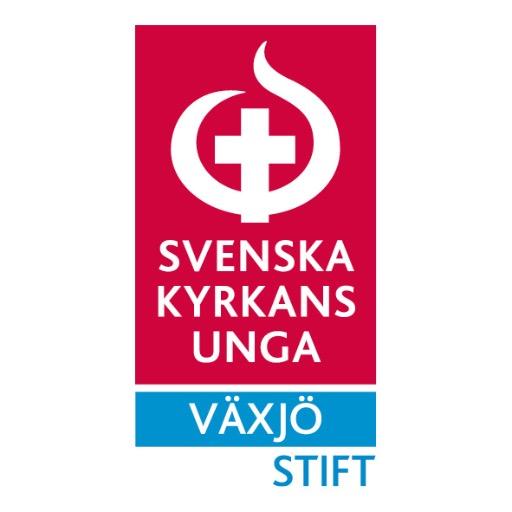 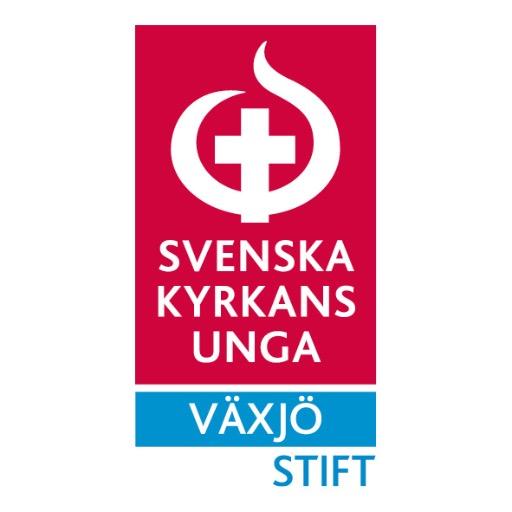 § 152	Mötet öppnades	Mötesordförande hälsade alla välkomma och förklarade distriktsstyrelsemötet öppnat§ 153	Inledande bön	Amanda ledde bön§ 154	Godkännande av föredragslistaDistriktstyrelsen beslutade 	Att godkänna föredragningslistan   § 155	Val av sekreterare 	Distriktstyrelsen beslutade 	Att Hanna Alberius till sekreterare § 156	Val av justerare	Distriktsstyrelsen beslutade	Att David Johansson till justerare§ 157	Rapporter	Inga rapporter har tillkommit§ 158	Genomgång DS	Distriktsstyrelsen beslutade	Att lägga till förfrågande protokoll till handlingarna § 159 	Genomgång AU	AU har inget att tillägga. § 160	Genomgång ekonomirapport	Alla budgetar stämmer och ekonomin ser bra ut.
§ 161	Genomgång hemsidegrupp	Gruppen håller kontakt via sin facebookgrupp och uppdaterar hemsidan
§ 162	Genomgång lokalavdelningskontakerAdam har haft kontakt med Vislanda församling som vill att vi kommer ut och berättar om Svenska Kyrkans Unga. Alla försöker hålla kontakt med sina lokalavdelningar men få svarar. § 163	Genomgång arrangemangskontakter	På väg: Allt går bra och lägret blir av	Vintermötet: Planeringen står lite still. Hemsidan och temat är släppt.	Minor och junior: Det går bra och planeringen går framåt.§ 164	Genomgång lokalavdelningsinpiratörAllt går bra, just nu jobbar Hanna mycket med läger. Hon ska även börja med kyrkovalet och försöka informera ungdomar om vad det är. § 165	Genomgång utskottUtskotten har inget att tillägga och vi diskuterar om vi ska lägga ner utskotten vid nästa DÅM. § 166	Ajournering av mötet	Distriktsstyrelsen beslutade 	Att kl. 10:53 ajournera sig och återuppta mötet när Ellen kommer§ 167	Återupptagande av möte	Mötet återupptogs kl. 11:10§ 168	Genomgång marknadsföringsgruppenDe håller på att ta fram designer till tröjor och gnuggisar. Alla designer är jättefina!! § 169	Val av Tillsammans 2017Det går en diskussion kring läger konceptet och vad vi gör om Alvesta, Braås och SKUJ säger nej.  Distriktsstyrelsen beslutade 	Att tillfråga Alvesta, SKUJ och Braås, därefter får AU ansvar	Att hålla Tillsammans den 28-30 april§ 170	Val av Vintermötes sekreterare 2016-2017Distriktstyrelsen beslutade 	Att Sebastian Lind till Vintermötes sekreterare 2016-2017§ 171	Plats för DÅM 2017Distriktsstyrelsen beslutade 	Att till kommitteen utse Pernilla Sjögren, Ellen Isaksson och Hanna Alberius	Att ge kommitteen i uppgift att hitta plats för DÅM 2017§ 172	Kollektprojekt 2017Distriktsstyrelsen beslutade 	Att ha Kisima mixed secondary school som kollektprojekt 2017§ 173	Lägerplaneringskurs 2017Distriktsstyrelsen beslutade 	Att ha LPK den 27-29 januari	Att Hanna Alberius planerar	Att tillfråga St: Sigfrid§ 174	Valberedningen på decembermötetDistriktsstyrelsen beslutade 	Att inbjuda valberedningen till decembermötet § 175	Styrelse kontakt till Alvesta Distriktsstyrelsen beslutade 	Att välja Livia Aronsson till styrelse kontakt§ 176	Övriga frågorStyrelsen diskuterade Just In Case, och kom fram till att vi inte klarar av att hålla kursen själva och behöver hjälp från en anställd om den ska bli av.Biskopen Fredrik kom och diskuterade hur han kan hjälpa oss. Vi kom fram till att vi ska ha ett strategiskt samtal med alla anställda i stiftet som jobbar med ungdomar och diskutera framtiden. Vi diskuterade även lokalavdelningslunchen och hur vi ska koppla ihop den med det strategiska samtalet.§ 177	Avslutade bön	Amanda ledde bön§ 178 	Mötet avslutades	Mötesordförande förklarade mötet avslutat